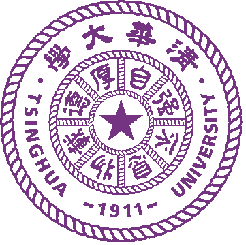 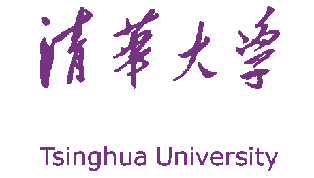 工业4.0与企业战略转型高级研修班——战略转型总裁必修课立项号： 1595710014【项目简介】顺大势，做大事。IT大潮席卷全球，给我们带来了思维的大变革，也孕育着新的产业趋势。工业4.0时代的到来，使传统的商业模式发生了革命性的变化。企业组织结构的扁平化、众筹、众包、再到虚拟企业，无不体现出技术创新与运营模式的相互交融、螺旋式上升的趋势。大众创业、万众创新、互联网+的出现使传统企业危机四伏，工业4.0是转型先锋，或将引发时代性的革命？巨浪拍岸，谁作4.0时代的弄潮儿！清华大学国家CIMS中心根据多年办学经验以及对IT环境下企业运营问题的深入研究，特开设“工业4.0与企业战略转型高级研修班”课程，旨在为学员全景解析新的信息时代下企业的运营模式。【学习收益】 通过对该课程全面而系统的学习，在工业4.0时代、互联网+时代，为企业产业调整、战略转型、顶层设计重塑、商业模式创新等问题找到变革、改进自己的企业方式、方法，有效实现企业的战略目标。【招生对象】企业董事长、总裁、总经理、副总经理等决策者【课程设置】【开课时间】  2016年,学制6个月，每两月集中到清华大学学习3天。【学费标准及交费方式】学费标准： 38000元/人交费方式：采用银行汇款方式，将培训费汇至清华大学账户，由学校为学员开具《中央非税收入统一票据》。汇款信息如下：账户名称：清华大学     账    号：0200004509089131550开户行名称：工行北京分行海淀西区支行汇款用途：（工业4.0与企业战略转型高级研修班）【证书颁发】圆满完成本项目，符合结业条件，由清华大学教育培训管理处统一颁发CIMS中心主办的工业4.0与企业战略转型高级研修班结业证书，加盖“清华大学教育培训证书专用章”，证书号可登录清华大学教育培训与认证网站查询，网址http://thtm.tsinghua.edu.cn【主办单位】 清华大学国家CIMS中心  【上课地点】 北京清华大学中央主楼六层【联系电话】 联系人：何老师	 	电 话：010-52873918   13520638533工业4.0与企业战略转型高级研修班报名申请表（此表复印有效）联系电话：010-52873918   13520638533  何老师   邮箱：982838072@qq.com趋   势   篇趋   势   篇趋   势   篇专题一  工业4.0——全景解析专题二  中国制造2025及产业政策解读专题二  中国制造2025及产业政策解读工业4.0、工业互联网与中国制造2025 产业创新驱动下的发展机会推动工业4.0实施的误区实施工业4.0的抓手工业4.0、工业互联网与中国制造2025 产业创新驱动下的发展机会推动工业4.0实施的误区实施工业4.0的抓手战略意图、核心理念与政策两化深度融合与智能制造工业4.0与德国国家高科技战略制造与环境、生态和谐发展专题三 大数据与产业机会专题四   电子商务运营与管理模式专题四   电子商务运营与管理模式变革时代的大数据革命大数据促发展：挑战与机遇大数据世界未来之走向传统企业掘金大数据：机会与误区变革时代的大数据革命大数据促发展：挑战与机遇大数据世界未来之走向传统企业掘金大数据：机会与误区电子商务的发展机遇与挑战电子商务在传统企业的运营方式电子商务运营管理实操企业电商化运营的升级之路专题五  工业系统信息安全问题、挑战及关联产业发展实践活动实践活动信息安全：工业4.0全面落地关键之一工业信息安全问题与挑战应对工业信息安全威胁诞生产业机会工业信息安全产业发展信息安全：工业4.0全面落地关键之一工业信息安全问题与挑战应对工业信息安全威胁诞生产业机会工业信息安全产业发展企业参访考察（国内外）战略转型专题沙龙项目路演、合作需求对接转   型   篇转   型   篇转   型   篇专题六  工业4.0时代企业战略转型专题七   企业盈利模式重塑与领先优势建立专题七   企业盈利模式重塑与领先优势建立IT战略与企业创新工业4.0时代的企业竞争战略以服务为核心的价值网络重塑企业经营理念IT战略与企业创新工业4.0时代的企业竞争战略以服务为核心的价值网络重塑企业经营理念商业模式要素解析互联网时代商业模式变革创新商业模式的视角通过模式重塑奠定领先优势专题八  众筹、众包、众创与新商业模式专题九  互联网金融与企业投融资新策略专题九  互联网金融与企业投融资新策略众筹成功六要素众创空间孵化小微创新企业众包打破跨专业跨地区成本藩篱新商业模式传统金融的颠覆与互联网金融发展互联网金融孕育产业发展机会互联网直接融资新时代的企业投融资战略传统金融的颠覆与互联网金融发展互联网金融孕育产业发展机会互联网直接融资新时代的企业投融资战略专题十 创新思维与管理专题十一   智慧工厂的建设与应用专题十一   智慧工厂的建设与应用创新与创新思维克服创新思维的障碍培养创新思维的方法运用创新思维管理团队数字化工厂组织方式人机协同工作系统新技术带来产业变革：3D打印与机器人智能工业与智慧工厂展望数字化工厂组织方式人机协同工作系统新技术带来产业变革：3D打印与机器人智能工业与智慧工厂展望学员基本资料编号姓名姓名性别职务职务身份证号码身份证号码最高学历固话/手机学员基本资料1学员基本资料2学员基本资料3学员基本资料4学员基本资料5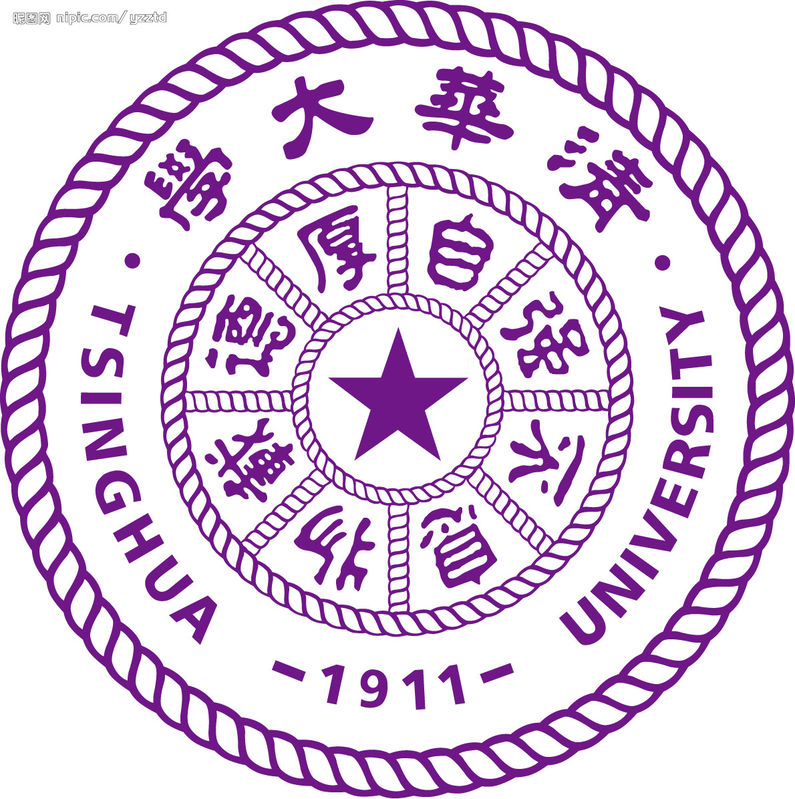 学员基本资料6学员基本资料指定联系人指定联系人指定联系人性别职务职务E-mailE-mail传真固话/手机学员基本资料企业资料单位名称单位名称成立时间企业资料通讯地址通讯地址邮政编码企业资料企业性质企业性质□国营 □民营 □外商独资 □中外合资 其它（请注明） _______   □国营 □民营 □外商独资 □中外合资 其它（请注明） _______   □国营 □民营 □外商独资 □中外合资 其它（请注明） _______   □国营 □民营 □外商独资 □中外合资 其它（请注明） _______   □国营 □民营 □外商独资 □中外合资 其它（请注明） _______   □国营 □民营 □外商独资 □中外合资 其它（请注明） _______   股份制公司□是  □否企业资料公司总资产公司总资产公司上年销售额公司上年销售额      （亿元）员工人数企业资料是否上市公司是否上市公司□  是       □  否       在                   证券交易所上市□  是       □  否       在                   证券交易所上市□  是       □  否       在                   证券交易所上市□  是       □  否       在                   证券交易所上市□  是       □  否       在                   证券交易所上市□  是       □  否       在                   证券交易所上市□  是       □  否       在                   证券交易所上市□  是       □  否       在                   证券交易所上市企业资料经营范围经营范围企业盖章处申请人签名（单位盖章）：申请人签名（单位盖章）：申请人签名（单位盖章）：申请人签名（单位盖章）：申请人签名（单位盖章）：申请人签名（单位盖章）：申请人签名（单位盖章）：申请人签名（单位盖章）：申请人签名（单位盖章）：申请人签名（单位盖章）：汇款帐号户  名：清华大学开户行：工商银行北京海淀西区支行账  号：0200 0045 0908 9131 550行  号：1021 0000 0458用  途：“工业4.0与企业战略转型班”学费注：请在汇款单“汇款用途”栏注明“工业4.0与企业战略转型高级研修班***（学员姓名）培训费”，并及时传真至 老师 收户  名：清华大学开户行：工商银行北京海淀西区支行账  号：0200 0045 0908 9131 550行  号：1021 0000 0458用  途：“工业4.0与企业战略转型班”学费注：请在汇款单“汇款用途”栏注明“工业4.0与企业战略转型高级研修班***（学员姓名）培训费”，并及时传真至 老师 收户  名：清华大学开户行：工商银行北京海淀西区支行账  号：0200 0045 0908 9131 550行  号：1021 0000 0458用  途：“工业4.0与企业战略转型班”学费注：请在汇款单“汇款用途”栏注明“工业4.0与企业战略转型高级研修班***（学员姓名）培训费”，并及时传真至 老师 收户  名：清华大学开户行：工商银行北京海淀西区支行账  号：0200 0045 0908 9131 550行  号：1021 0000 0458用  途：“工业4.0与企业战略转型班”学费注：请在汇款单“汇款用途”栏注明“工业4.0与企业战略转型高级研修班***（学员姓名）培训费”，并及时传真至 老师 收户  名：清华大学开户行：工商银行北京海淀西区支行账  号：0200 0045 0908 9131 550行  号：1021 0000 0458用  途：“工业4.0与企业战略转型班”学费注：请在汇款单“汇款用途”栏注明“工业4.0与企业战略转型高级研修班***（学员姓名）培训费”，并及时传真至 老师 收户  名：清华大学开户行：工商银行北京海淀西区支行账  号：0200 0045 0908 9131 550行  号：1021 0000 0458用  途：“工业4.0与企业战略转型班”学费注：请在汇款单“汇款用途”栏注明“工业4.0与企业战略转型高级研修班***（学员姓名）培训费”，并及时传真至 老师 收户  名：清华大学开户行：工商银行北京海淀西区支行账  号：0200 0045 0908 9131 550行  号：1021 0000 0458用  途：“工业4.0与企业战略转型班”学费注：请在汇款单“汇款用途”栏注明“工业4.0与企业战略转型高级研修班***（学员姓名）培训费”，并及时传真至 老师 收户  名：清华大学开户行：工商银行北京海淀西区支行账  号：0200 0045 0908 9131 550行  号：1021 0000 0458用  途：“工业4.0与企业战略转型班”学费注：请在汇款单“汇款用途”栏注明“工业4.0与企业战略转型高级研修班***（学员姓名）培训费”，并及时传真至 老师 收户  名：清华大学开户行：工商银行北京海淀西区支行账  号：0200 0045 0908 9131 550行  号：1021 0000 0458用  途：“工业4.0与企业战略转型班”学费注：请在汇款单“汇款用途”栏注明“工业4.0与企业战略转型高级研修班***（学员姓名）培训费”，并及时传真至 老师 收户  名：清华大学开户行：工商银行北京海淀西区支行账  号：0200 0045 0908 9131 550行  号：1021 0000 0458用  途：“工业4.0与企业战略转型班”学费注：请在汇款单“汇款用途”栏注明“工业4.0与企业战略转型高级研修班***（学员姓名）培训费”，并及时传真至 老师 收